           MAY 28, 2017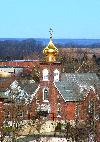 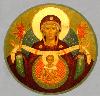  ASSUMPTION OF THE VIRGIN MARY  UKRAINIAN ORTHODOX CHURCH ECUMENICAL PATRIARCHATE OF CONSTANTINOPLE AND NEW ROME                1301 Newport Avenue                 Northampton, Pennsylvania 18067                 V. Rev. Bazyl Zawierucha, Rector              Protodeacon Mychail Sawarynski, AttachedTelephones: Church Office… (610) 262-2882Church Fax/Kitchen/Hall… (610) 262-0552Fr. Bazyl’s Residence… (610) 882-2488Protodeacon Mychail’s Residence… (610) 262-3876Websites:   holyassumption.org           ukrainianorthodoxchurchusa.org	      lvorthodox.wordpress.com	E-mail:    Parish… avmuoc@gmail.com           Fr. Bazyl…nearomabz@gmail.com           Protodeacon Mychail…pravoslavni@rcn.comWebmaster, John Hnatow… john.hnatow@gmail.com==============================================================					      28th May (15th May), 2017SEVENTH SUNDAY OF PASCHA. AFTERFEAST OF ASCEN-SION, TONE 6. FATHERS of the 1ST ECUMENICAL COUNCIL. Ven. PACHOMIUS the Great (346) ACHILLES, bishop of Larissa. Acts 20:16-18, 28-36     	        John 17:1-13                    CHRIST IS ASCENDED!           KHRISTOS VOZNISYA!  TRULY, HE IS ASCENDED!        VO ISTINU VOZNISYA!TODAY’S BULLETIN is sponsored in LOVING MEMORY of +THEA SCIOSCIA by her husband Stan and sons Sam & John.        A memorial Litya for Thea will follow the Divine Liturgy.The BULLETIN is also sponsored in LOVING MEMORY of        + RICHARD DOWLING on the 25th anniversary of his repose        by his wife, Martha.                    PROPERS FOR THE LITURGYTropar of the Resurrection, Tone 6The angelic powers were at Your tomb. The guards became as dead men. Mary stood by Your grave, seeking Your most pure Body. You captured Hell, not being tempted by it. You came to the Virgin granting Life. Lord Who rose from the dead, Glory to You!Tropar to the Holy Fathers, Tone 8You are most glorious, Christ our God. You have established the Holy Fathers as lights on the earth. Through them You have guided us to the True Faith. Greatly Compassionate One, Glory to You! Tropar of the Ascension, Tone 4You have ascended in Glory, Christ our God, having made Your disciples joy-ful by the promise of the Holy Spirit. Through this blessing they were assured that You are the Son of God, the Redeemer of the world.Glory to the Father….Kondak of the Holy Fathers, Tone 8The preaching of the Apostles and doctrines of the Fathers, have established One Faith for the Church. Adorned with the robe of Truth, woven from heavenly theology, great is the mystery of piety that it defines and glorifies.Now and ever…Kondak of Ascension, Tone 6When You had accomplished Your Divine Plan for us and had united earthly and heavenly things, You ascended in Glory, Christ our God. Yet in no manner did You depart from us. Rather, You abide with us forever and cry out to those who love You: “I am with you and none shall prevail against you.”Prokimen for the Holy Fathers, Tone 4Blessed are You, Lord God of our Fathers, praised and glorified is Your name to the ages.Verse: For You are righteous in all that You have done for us.Alleluia Verses: The Lord, the God of gods, has spoken and summoned the earth from the rising of the sun to its setting.Gather around Him, you His venerable ones, who made a covenant with Him through sacrifices.				In place of “It is right in truth”Magnify, my soul, the Life-giver, Who has ascended from earth to heaven. Above understanding and speech you became the Mother of God and ineffably brought forth in time the One who is beyond time. We, the faithful, with one accord, magnify you.Communion verses: Receive the Body of Christ; taste the Fountain of Immortality.Praise the Lord from the heavens, praise Him in the Highest. Alleluia. (3X).              In place of “We have seen the True Light…”You have ascended in Glory, Christ our God, having made Your disciples joy-ful by the promise of the Holy Spirit. Through this blessing they were assured that You are the Son of God, the Redeemer of the world.BLESSING OF THE MONUMENTS for + TYLER PAVLINSKY & + THEA SCIOSCIA will be held today on our eemetery at 11 AM.MEMORIAL DAY is tomorrow, May 29th. We remember all those who perished in military service for our country. Begun as “Decoration Day” during the Civil War, it gradually changed to Memorial Day, first used in 1882 and declared the official name by Federal law in 1967. Let us pray for all those who died while serving in the armed forces, including those from our parish: Michael Budnik, Philip Kereb, Alex Lubenesky and John Sandova. LITURGICAL CALENDAR,  SCRIPTURE READINGS AND MENEION                        SEVENTH WEEK OF PASCHAMon. 29 May…. THEODORE the Sanctified (368). ALEXANDER, archbishop of                               Jerusalem. Marytrs VITUS, MODESTUS & CRESCENTIA (303).               Acts 21: 8-14			John 14: 27-15:7Tues. 30 May… Apostle ANDRONICUS of the 70 and fellow laborer JUNIA. Martyrs              SOLOCHON, PAMPHAMER & PAMPHALON at Chalcedon (298).              Acts 21: 26-32			John 16: 2-13Wed. 31 May… Martyr THEODOTUS of Ancyra & 7 Virgin-martyrs: ALEXANDRIA,FISH          TECUSA, CLAUDIA, PHAINE, EPHRAISA, MATRONA, JULIA (303).               Acts 23: 1-11			John 16: 15-23  		Thurs. 01 June… Hieromartyr PATRICK, bishop of Prusa & his companions. Presby-                ters ACACIUS, MEANDER & POLYENUS (100).               Acts 25: 23-19			John 16: 23-33Fri. 02 June….  Leave-Taking of the Ascension. Martyr THALELAEUS at Aegae inFISH          Cilicia & companions, Martyrs ALEXANDER & ASTERIUS (284).                 Acts 27: 1-44 			John 17: 18-26Sat. 03 June…   MEMORIAL SATURDAY. Holy Equal to the Apostles: Emperor                 CONSTANTINE (337) and his mother HLEN (327). CASSIAN (1504).                Acts 28: 1-31			John 21: 15-25    10:00 AM   HIERARCHIAL DIVINE LITURGY at St. Mary’s in Allentown on the                occasion of the 10th anniversary of Fr. Anthony’s ordination.                        5:00 PM   VESPERS at our Church. Sun. 04 June…  PENTECOST. TRINITY SUNDAY.                             8:30 AM  THIRD & SIXTH HOURS & SACRAMENT OF PENANCE      9:00 AM  DIVINE LITURGY OF ST. JOHN CHRYSOSTOM     10:30 AM  VESPERS & KNEELING PRAYERS     11:30 AM  GENERAL PARASTAS at the Parish CemeteryNECROLOGY:                                         	28 May… Alex Hewko ‘09 	29 May… Fannie Micio ‘70      30 May… Protopresbyter Jevhen Narushevych ’91, Richard Dowling ‘92	01 June…Kataryna Porochniak ‘93	03 June…Protopresbyter Frank Majevsky ‘82        	    VICHNAYA PAMJAT’!    MEMORY ETERNAL!BIRTHDAYS:	28 May… Reader Evhen (Roger) Seremula	30 May… Irene Alexander, Paul CarlantoneANNIVERSARIES:	04 June…John & Michelle Pozzetta                   MNOHAJA LITA! – MANY YEARS!WE PRAY FOR THE HEALTH AND WELLBEING OF: Priest Bazyl Zawierucha, Catherine Kochenash, Fr. Vasyl Dovgan, Joan Molnar, Michael Smallen, Vladimir & Emma Krasnopera, Walter & Tessie Kuchinos, Brendan Phillips, Jessie Hnatow, Jessica Meashock, Patricia Jones, Wasyl Hewko, Adam Hewko, Betty Hendrickson, child Andrew Thaxton, Helen Sodl, Michelle Pierzga, Susan Ferretti, Matthew Vitushinsky, child Micah Brickler, the newInfant Nicholas Parchomenko “SUPPER COFFEE HOUR”, SUNDAY, JUNE 11th to honor all fathers of the parish, sponsored by the SR. UOL. Donation $5. No cost for fathers.SR UOL MEETING will be held on JUNE 11th following coffee hour. Election of officers will take place. Members are asked to attend.NORTHAMPTON FOODBANK DONATIONS: there continues to be a need for food to assist our neighbors. Special request for our parish is baby foods, but all non-perishables will be accepted.Fr. Bazyl is recuperating at home. We continue to pray for his complete recovery: “LORD ALMIGHTY, PHYSICIAN OF SOULS AND BODIES, WHO BY YOUR WORD, HEALED DISEASES AND AFFLICTIONS, VISIT IN YOUR MERCY YOUR SERVANT, THE PRIEST BAZYL, STRETCH FORTH YOUR HAND, FULL OF HEALING AND HEALTH, AND STRENGTHEN HIM WITH THE HOLY SPIRIT. GRANTING HIM REMISSION AND FORGIVENESS OF HIS SINS, WE ASK THIS IN THE NAME OF THE HOLY TRINITY, HEAR US AND HAVE MERCY.”OCMC AGAPE DONATIONS: $19.00. Thank you for your supportOur congratulations and best wishes to JASMINE PAVLINSKY, daughter of Robert & Nadda Pavlinsky, who will be graduating from Northampton High School and will enter Moravian College in the fall. Many, blessed years!Today we shall pray for the recent victims of the terrorist bombing in England for those who perished, those who were wounded and for their families. GIANT SUPERMARKET COUPONS available from Martha Dowling, in $25, $50, & $100 denominations. 5% of the profits go to the church.REDNER’S “SAVE A TAPE PROGRAM” helps the church. Deposit receipt. s in the box in the vestibule. Use your Pump Rewards/ Save a Tape Card. Through your efforts the church earned $215.24 in rebates for April.               URGENT OCMC APPEALWe recently learned that the Markarios III Seminary in Kenya has been closed due to a lack of funds. It is one of Africa’s most prestigious Orthodox colleges, opened in 1981 and has graduated hundreds of clergy including two indigenous bishops for the Church. OCMC has been one of the biggest sup-porters of the seminary and is now calling upon our faithful to respond gen-erously. As Pentecost approaches you can appreciate the missionary work done in Africa. You can drop cash in the OCMC canister in the vestibule or mail a check directly to OCMC, 220 Mason Manatee Way, St. Augustine, FL 32086. Your support is needed now more than ever. Let’s re-open Makarios Seminary.           COMMEMORATION OF THE FATHERS OF THE          FATHERS OF THE FIRST ECUMENICAL COUNCILThe 7th Sunday of Pascha commemorates the holy God-bearing Fathers of the First Ecumenical Council. It has been celebrated from ancient times. Our Lord Jesus Christ left the Church a great promise, ”I will build My Church and the gates of hell shall not prevail against it.” Although the Church on earth passed through difficult struggles with the Enemy of salvation, it will emerge victorious. The holymartyrs bore witness to the truth of the Savior’s words, enduring suffering and death for confessing Christ, but the persecutor’s sword is shattered by the Cross of Christ. Persecution ceased during the 4th century, but heresies arose within the Church. One of the most pernicious was Arianism. Arius, a priest from Alexandria, a man of much pride and ambition denied the Divine nature of Christ and His equality with the Father. Among the assembled Fathers at Nicea in 325 were many confessors who suffered during the persecutions and bore the marks of torture on their bodies. In the Nicene Creed, the holy Fathers set forth and confirmed the Apostolic teachings about Christ’s Divine Nature. The Council issued 12 canons on church administration and discipline and set the date for the celebration of Holy Pascha.